Colegio San Manuel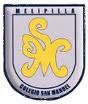 Unidad Técnica Pedagógica		Asignatura: Cs Naturales		Curso:  2° año básico GUIA  N° 3 DE CIENCIAS NATURALESFecha Inicio: 04 de Mayo 				   Fecha Término: 13 de Mayo 2020OBJETIVOS DE APRENDIZAJE:(OA 07) Identificar la ubicación y explicar la función de algunas partes del cuerpo que son fundamentales para vivir: corazón, pulmones, estómago, esqueleto y músculos.(OA 08) Explicar la importancia de la actividad física para el desarrollo de los músculos y el fortalecimiento del corazón, proponiendo formas de ejercitarla e incorporarla en sus hábitos diarios.HABILIDADES / DESTREZAS:Explorar, observar y formular inferencias y predicciones, en forma guiada, sobre objetos y eventos del entorno. Explorar y experimentar, en forma guiada, con elementos del entorno a partir de preguntas dadas en forma individual y colaborativa utilizando la observación, manipulación y clasificación de materiales simples.Observar, medir y registrar los datos cuidadosamente utilizando unidades no estandarizadas. Demostrar curiosidad e interés por conocer seres vivos, objetos y/o eventos que conforman el entorno natural. Manifestar compromiso con un estilo de vida saludable a través del desarrollo físico y el autocuidado. INDICACIONES GENERALES:Busca un lugar tranquilo y luminoso para trabajar. Pídele a un adulto o hermano mayor que te lea la guía con lo que harás en cada clase.Utilizarás para trabajar el texto y el cuaderno de actividades de la asignatura.Necesitarás un computador, notebook, tablet o celular con conexión a internet. Concéntrate y sigue las indicaciones.Cuida tu letra y el uso de las mayúsculasUna vez finalizada la actividad debes revisar tus respuestas y realizar una autoevaluación sobre lo aprendido.Debes desarrollar las guías en los tiempos dados para que no se te junten actividades.Observa los videos enviados con atención y comentarlos con tu apoderado.Debes enviar cuando se te solicita en la actividad una fotografía del trabajo realizado al correo 2020utptiaeliana@gmail.comLección 1  ¿Cómo funciona nuestro cuerpo?Lección 1  ¿Cómo funciona nuestro cuerpo?Clase Lunes 04: Hoy aprenderemos a Identificar la ubicación y explicar la función de algunas partes del cuerpo que son fundamentales para vivir. ¿Dónde están el estómago, el corazón y los pulmones?Observa las láminas de las páginas 4 y 5 del texto y luego realiza las actividades de la página 4 y 5 de tu cuaderno de actividades.Realiza con ayuda de un adulto las actividades del texto de las páginas 6 y 7 y completa las actividades del texto de actividades hasta la página 8. Clase Miércoles 06:  ¿Qué función cumple el corazón?Realiza las actividades de las páginas 10 y 11 del texto.Responde las preguntas en el cuaderno de actividades de la página 9.Observa con mucha atención el video Partes de nuestro Cuerpo, que te envío por WhatsApp. También lo puedes encontrar en la página web del colegio. Clase Lunes 11:Ahora en tu cuaderno de la asignatura escribe como título lo siguiente: Primera Unidad ¿Cómo funciona nuestro cuerpo?Coloca la fecha y copia lo siguiente:Los pulmones permiten que entre aire al cuerpo (pega un recorte del aparato respiratorio) El estómago permite que el alimento se transforme en partes más pequeñas. (pega un recorte del aparato digestivo)El corazón bombea sangre a todo tu cuerpo. (pega un recorte del aparato circulatorio).Clase Miércoles 13 : Hoy aprenderemos ¿Qué función cumple nuestro esqueleto y nuestros músculos?Observa y lee las láminas de las páginas 12 a la 14 del texto. Luego busca los materiales y realiza la actividad de la página 15 del texto. Ahora completa las actividades de tu cuaderno de actividades, páginas 11 y12Desarrolla desde la página 16 a la página 19 del texto.Cuando termines la actividad de la página 18 debes tomarle una fotografía para evaluar lo realizado y enviarla a mi correo con tu nombre y curso.